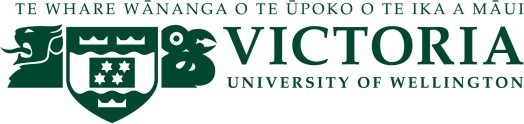 TE HERENGA WAKA – VICTORIA UNIVERSITY OF WELLINGTONPACIFIC POST-DOCTORAL APPLICATION FORMPurposeThe purpose of the fellowship is to nurture the intellectual curiosity that pushes the boundaries of new knowledge and enhances the world around us through the significant value we gain from bringing Pacific knowledge to bear on basic and applied research activities. ObjectiveAttract, retain, and employ two early-career Pacific postdoctoral research fellows into the University. To ensure greater outcomes in their early-career research, fellows will progress through a three-year programme and grow their knowledge, experiences, and innovation through basic or applied research activities relevant to their field. EligibilityApplicants must be of Pacific descent, either Pacific Island or New Zealand born, and be either an Aotearoa New Zealand citizen, or permanent resident. Applicants must meet the requirements to graduate with a PhD on or before the start of the fellowship. Please see the Applicant Guidelines for more information.DurationApplicants must be prepared to engage with the Fellowship programme full-term and spend the fully allocated budget by July 2025.ValueThe grant is awarded on at least 1.0 EFT basis of $85,000 per annum towards the researcher’s salary, with a contribution $20,000 per annum in research-related expenses and 10% in Oncosts.Important DatesApplications: 		Opens Monday 05 December 2022, at 8am. Closes Friday 17 February 2023, at 5pm. Selection: 		Starts Monday 2-0 February. Finishes Friday 10 March 2023 Matchmaking: 		Starts Monday 05 December 2022. Finishes Friday 10 March 2023 Final Decision: 		Friday 31 March 2023 Fellowship Start: 	No later than Monday 30 June 2023, however this can be negotiated.How to applyApplications are to be submitted to THW-VUW’s Research Office, Rangahau Māori Team by the closing date, and time.ContactFor application submissions and queries please email: rangahau@vuw.ac.nz INSTRUCTIONSBefore filling out your applicationRead the Applicant Guidelines and this Application form thoroughly. Contact the Rangahau Māori team to discuss your application and to ask any questions. Filling out your applicationDELETE all grey highlighted insert text within the response boxes of the application.Ensure all responses on this application form are in font 11pt and coloured black.Completing your applicationDELETE all informational and instructional pages (p1-2).INSERT a cover page that best reflects you, your research, and your research project.Save your FINAL DRAFT of the application to the PDF format using this filename format: YOUR SURNAME-THWVUW PostDocFellowship2022-PROJECT TITLESupporting documentsCopy of poof of identity: birth certificate or passport Copy of proof of eligibility to work in New Zealand: Permanent Residence etc.Certified copy of relevant licences, certificates, registrations, or memberships.Copy of Ministry of Justice check.Copy of academic learning and PhD Certificate.Submitting your applicationCompose your email submission with the following: Subject line: YOUR SURNAME, THWVUW Post-doc Fellowship 2022.Message: Introduce yourself, your project and if applicable cc in your confirmed Supervisor.Attachments: Application Form and Supporting Documents.Submit your application to the Rangahau Māori team: rangahau@vuw.ac.nz SECTION 1 – APPLICANT DETAILSApplicant InformationComplete the following details: name, iwi or hapū affiliations, email, contact number and postal address. Enter the date that your PhD was conferred. Please provide evidence of when your doctoral degree was conferred (see Supporting Information).Eligibility CriteriaYou will need to include copies of proof of your identity, your citizenship or permanent resident visa, your academic transcript, and PhD Certificate. These must be scanned and uploaded with the application. Original or certified copies of the documents may be requested by the University at a later date.CitizenshipAlong with completing this question, you will also need to provide scanned copies of your citizenship or permanent resident visa.PhD Eligibility Exemption (if applicable) Please enter the reasons for why you are asking for a PhD exemption. Note that this requires prior approval from the University.Qualifications and Employment This includes your academic and professional qualifications and positions you have held in relation to your study and research career to date.QualificationsPlease enter the date the qualification was granted, the type of qualification and the institution from which it was granted. These include Degrees, Diplomas, and Doctorates. Please start with your most recent qualification and add additional rows if necessary.Employment Please include current and previous positions you’ve held including full-time, part-time, and voluntary roles, such as internships, research assistant, and research support for your iwi, hapū or whānau. Please start with your most recent role and add additional rows if necessary.SECTION 2 – RESEARCH PROFILEApplicants StatementPlease provide a brief description of who you are, your research career goals, interests, achievements and why you are applying for this Fellowship.PublicationsThese include any peer reviewed publications, your doctorate thesis, and contributions to other publications. Please start with your most recent qualification and add additional rows if necessary.AwardsThese include grants, awards, deans’ lists, honours or recognitions from institutes, organisations or iwi. Please start with your most recent qualification and add additional rows if necessary.ContributionsOther notable contributions must be research related yet can be drawn from personal or professional achievements or experiences. These include research for your iwi, hapū or whānau, voluntary work for an organisation. Please start with your most recent qualification and add additional rows if necessary.Fields of ResearchThe Fields of Research (FOR) allows all research and development (R&D) to be categorised according to the field of research. You can use up to FIVE (5) codes from the list of codes at the Stats NZ ĀRIA website: http://aria.stats.govt.nz/aria/#ClassificationView:uri=http://stats.govt.nz/cms/ClassificationVersion/d3TYSTsmz2uc8CY1. Please use codes that are as specific as possible, i.e. 6 digits.Referee StatementsPlease list each referees’ details; name, iwi, hapū or church affiliation (if applicable), role/position, institute or organisation, a contact email and phone number, your relationship with the Referee, and supporting Referee statement. SECTION 3 – RESEARCH PROJECTThe Research Project should be consistent with the purpose and objective of the Fellowship. The Research Project will act as a roadmap for the three-year Fellowship Programme. Research PracticePlease select from one of the following options that best fits the type of research practice of your proposed project: research with no specific Pacific component, research involving Pacific peoples, Pacific-centred research, Pacific-led research. See Applicant Guidelines for further information.Research CategoryPlease select one of the following categories that best fits the theme of the proposed project: Humanities and Social Sciences, Life Sciences, or Physical Sciences and Mathematics. See the Applicant Guidelines for further information.Research TypePlease select one from the following options that best fits the type of research of your proposed project: pure basic research, strategic basic research, applied research, or experimental development. See Applicant Guidelines for further information.TitlePlease provide a title that best describes the nature of your proposed Research Project. Keep the title brief and to the point.Summary Please provide a summary of the planned project that is suitable for a lay audience with some limited knowledge of your FOR and using a maximum of 500 words. It may be used for reporting and public information. BackgroundPlease provide the relevant background information for your research project. It should outline your motivation, interest, and reason why you are researching this field. You must also include your research question.DescriptionPlease provide a description of your research project including your research and analysis methodologies, and if your project has some to significant Pacific component, Pacific-centred research, or is Pacific-led research.Outputs Please provide a list of tangible outputs. These may include, but limited to, a detailed report, a series of published articles, a series of presentations, a contribution to a symposium, a strategy framework, or an outreach program. See Applicant Guidelines for more examples. Add or delete rows where needed.OutcomesPlease provide details on how your Project will impact on your cultural growth and development, your professional academic and research career, your field of research, Management Please provide strategies on how you will manage your engagement with Pacific knowledge, resources, peoples, data, and intellectual property.Pacific KnowledgePacific ResourcesPacific PeoplesData Management Intellectual PropertyStakeholdersPlease provide details of your key stakeholders, partners, or contributors. See the Applicant Guidelines for further information.OrganisationPlease provide details of any iwi, hapū, charity, church, business, government department or organisation you have partnered with or will be working with. Please copy, add, or delete where needed.IndividualPlease provide details of any individual, kaumatua, advisor, mentor, or consultant that you have partnered with or will be working with. Please copy, add, or delete where needed.Important Dates and MilestonesUse the space provided the start and end dates of your proposed project, starting no earlier than June 2023 and finishing no later than July 2026. List all key milestones of your research project and the expected completion date. Add additional rows if necessaryBudgetPlease use the following table to complete your budget, feel free to add or delete rows and items where necessary.SECTION 4 – FELLOWSHIP SUPPORTSThe supervisor must articulate how they intend to provide the wrap-around support for the applying Fellow.Supervisor DetailsApplicants with a confirmed Supervisor, who meets the Supervisor criteria, will need to complete the following. Those applicants without a confirmed Supervisor, will be placed through the Matchmaking process and when a supervisor is confirmed, by the deadline, will also need to complete the following. Supervisor StatementThe Supervisor must provide details on how they will support the applicants cultural, research, academic, and professional development needs. Host DetailsThe Supervisor will need to complete the following in conjunction with the Faculty Dean, School Head, or Director of the Host, guided by the Associate Dean Research. A point of contact (POC) is someone other than the Supervisor.Host StatementThe Supervisor works in conjunction with the Host and must provide details on how they will support the applicants cultural, research, academic, and professional development needs. SECTION 5 – GLOSSARY AND SUPPORTING DOCUMENTSThis section is dedicated to providing a space for a glossary of terms you have used throughout the application to minimise the need explain specific terms or concepts within the spaces provided and lessen the use of the word count. This section also provides a helpful checklist for the supporting documents required.GlossaryPlease provide a list of definitions for any terms, words, or phrases specific to your FOR or any Pacific words, concepts, or phrases.Reference ListPlease insert any reference material that supports your proposed Project. Feel free to use your preferred referencing system such as APA, MLA, IEEE etc. yet this must be consistent, well-spaced, and in font 11point.Click here to begin inserting your reference list.Supporting Documents ChecklistPlease use this space to confirm you have attached all the relevant supporting documents. These documents should be complied into one PDF file with the following filename format: YOUR SURNAME- THWVUW PostDocFellowship2022-SUPPORTING DOCUMENTS NameClick here to insert Title, First and Last NamesClick here to insert Title, First and Last NamesClick here to insert Title, First and Last NamesContact emailClick here to insert email addressClick here to insert email addressClick here to insert email addressContact numberClick here to insert contact numberClick here to insert contact numberClick here to insert contact numberPostal addressClick here to insert addressClick here to insert addressClick here to insert addressDate PhD ConferredDD/MM/YYYYInstitutionClick here to insert institutionQuestionYesNoAre you a citizen of Aotearoa New Zealand?If you answered no, are you a permanent resident of Aotearoa New Zealand?If you answered no to both questions, can you work in Aotearoa New Zealand?Click here to insert reason for exemption. Max 100 words.DatesQualificationsInstitutionDD/MM/YYYYDD/MM/YYYYDD/MM/YYYYDatesPositionEmployerDD/MM/YYYYDD/MM/YYYYDD/MM/YYYYClick here to insert research profile. Max 150 words.DatesAwardAwardInstitutionDD/MM/YYYYDD/MM/YYYYDD/MM/YYYYDatesAwardAwardInstitutionDD/MM/YYYYDD/MM/YYYYDD/MM/YYYYDatesContributionAwardInstitutionDD/MM/YYYYDD/MM/YYYYDD/MM/YYYY4 Digit Code LabelReferee 1.Click here to insert Title, First and Last NamesAffiliation (if applicable)Click here to insert affiliations. Separate with a commaRole/PositionClick here to insert PositionInstitute/OrganisationClick here to insert InstituteContact EmailClick here to insert email addressContact NumberClick here to insert contact numberRelationship Click here to insert the relationship to the applicantReferee StatementClick here to insert the Referee Statement. Max 250 words.Referee 2.Click here to insert Title, First and Last NamesAffiliation (if applicable)Click here to insert affiliations. Separate with a commaRole/PositionClick here to insert PositionInstitute/OrganisationClick here to insert InstituteContact EmailClick here to insert email addressContact NumberClick here to insert contact numberRelationship Click here to insert the relationship to the applicantReferee StatementClick here to insert the Referee Statement. Max 250 words.Referee 3.Click here to insert Title, First and Last NamesAffiliation (if applicable)Click here to insert affiliations. Separate with a commaRole/PositionClick here to insert PositionInstitute/OrganisationClick here to insert InstituteContact EmailClick here to insert email addressContact NumberClick here to insert contact numberRelationship Click here to insert the relationship to the applicantReferee StatementClick here to insert the Referee Statement. Max 250 words.Research with no specific Pacific componentResearch relevant to Pacific peoplesResearch involving Pacific knowledge, peoples, resourcesPacific-centred researchPacific-led researchHumanities and the Social Sciences (HSS)Life Sciences (LFS)Physical Sciences, Engineering and Mathematics (PEM)Pure Basic ResearchStrategic Basic ResearchApplied ResearchExperimental DevelopmentClick to insert Project title. Max 20 wordsClick to insert your Project Summary. Max 300 wordsClick to insert your Project Background. Max 150 wordsClick to insert your Project Description. Max 300 wordsClick to insert outputClick to insert outputClick to insert outputClick to insert outcomeClick to insert outcomeClick to insert outcomeClick to insert how you will manage Pacific Knowledge. Max 150 wordsClick to insert how you will manage Pacific Resources. Max 150 wordsClick to insert how you will manage Pacific relationships. Max 150 wordsClick to insert how you will manage Pacific data. Max 150 wordsClick to insert how you will manage intellectual property. Max 150 wordsOrganisationClick here to insert InstitutePOC NameClick here to insert Title, First and Last NamesPOC RoleClick here to insert PositionPOC EmailClick here to insert email addressPOC NumberClick here to insert contact numberOrganisationClick here to insert InstitutePOC NameClick here to insert Title, First and Last NamesPOC RoleClick here to insert PositionPOC EmailClick here to insert email addressPOC NumberClick here to insert contact numberNameClick here to insert Title, First and Last NamesRole/PositionClick here to insert PositionOrganisationClick here to insert InstituteContact EmailClick here to insert email addressContact NumberClick here to insert contact numberNameClick here to insert Title, First and Last NamesRole/PositionClick here to insert PositionOrganisationClick here to insert InstituteContact EmailClick here to insert email addressContact NumberClick here to insert contact numberNameClick here to insert Title, First and Last NamesRole/PositionClick here to insert PositionOrganisationClick here to insert InstituteContact EmailClick here to insert email addressContact NumberClick here to insert contact numberMilestonesExpected Completion Date1Start date of ProjectDD/MM/YYYY2Click to insert your MilestoneDD/MM/YYYY3Click to insert your MilestoneDD/MM/YYYY4Click to insert your MilestoneDD/MM/YYYY5End date of projectDD/MM/YYYYBudget SummaryBudget SummaryBudget SummaryBudget SummaryBudget SummaryItemYear 1Year 2Year 3TotalSalaries (Research Assistants)Domestic Travel CostsMaterial CostsEquipment Hire CostsCatering and FoodConference FeesAccommodation CostsCourier, Freight & PostageField Trips/ProductionsFunctions, Venues, & Equip HireLab, Test, AV Eqp <$5000Photocopying – copy ctrsLab and Classroom suppliesPlant & Equip <$5000Print DesignPurchase-IT Equip <$5000Consultancy & Prof ServicesSalaries-General-TemporaryTaxi CostsVehicle Running ExpensesVolunteer Payments & KohaTotalSupervisor NameClick here to insert Title, First and Last NamesAffiliation (if applicable)Click here to insert affiliations. Separate with a commaRole/PositionClick here to insert PositionFaculty/School/CSU/InstituteClick here to insert InstituteContact EmailClick here to insert email addressContact NumberClick here to insert contact numberClick here to insert the Supervisor Statement. Max 200 words.Faculty/School/CSU/InstituteClick here to insert InstitutePOC NameClick here to insert Title, First and Last NamesPOC RoleClick here to insert PositionPOC Contact EmailClick here to insert email addressPOC Contact NumberClick here to insert contact numberClick here to insert the Host Statement. Max 200 words.Word, Phrase, Term, ConceptDefinitionClick here to insert term.Click here to insert definition.Click here to insert term.Click here to insert definition.Click here to insert term.Click here to insert definition.ItemCheckCopy of birth certificate or passport Copy of Permanent Residence visaCertified copy of relevant licences, certificates, registrations, or memberships.Copy of Ministry of Justice checkCopy of academic learning and PhD Certificate.Copy of PhD Certificate.